MOD	AFCP/19A15/1RESOLUTION 62 (Rev.)Measurement concerns related to human exposure to electromagnetic fieldsThe World Telecommunication Development Conference (, ), recalling a)	Resolution 72 (Rev. , ) of the World Telecommunication Standardization Assembly, on measurement concerns related to human exposure to electromagnetic fields (EMF), which calls for close cooperation among the Directors of the three Bureaux to implement the resolution  in view of its importance to developing countries;b)	Resolution 176 (, ) of the Plenipotentiary Conference, on human exposure to and measurement of electromagnetic fields,considering a)	that there is a pressing need for information on the potential effects of human exposure to EMF in order to protect humans from such effects; b)	that there are a number of eminent international bodies involved in establishing measurement methodologies for assessing human exposure to EMF, and these already cooperate with many telecommunication standards bodies, including the ITU Telecommunication Standardization Sector (ITU-T)recognizinga)	that some publications and information about EMF effects on health create doubt among the population, in particular in developing countries, causing these countries to address questions to ITU-T and, currently, to the ITU Telecommunication Development Sector (ITU-D);b)	that without adequate information or appropriate regulation, people, particularly in developing countries, may have concerns about the effect of EMF on their health, and that inadequate, or in some cases incorrect, information may result in increasing opposition to the deployment of radio installations; c)	that the effect on humans of EMF from handheld devices has not received enough public information, and use of a mobile phone may expose the user to a stronger EMF than a base station; d)	that the cost of the equipment used for assessing  human exposure to EMF is very high and difficult for many developing countries to afford;e)	that implementing such measurement is essential for many regulatory authorities in developing countries, in order to monitor the limits for human exposure to radio-frequency energy, and that they are called upon to ensure those limits are met in order to license different services; f)	the work of ITU-T Study Group 5 on this issue, including the updating of practical and affordable guidelines to help developing countries deal with this issue effectively, resolves to instruct the Director of the Telecommunication Development Bureau in response to the needs of the developing countries and consistent with the substance of Resolution 72 (Rev. , ), and in close cooperation with the Director of the Radiocommunication Bureau and Director of the Telecommunication Standardization Bureau:1	to give the necessary priority to this subject and, within the available resources, allocate the necessary funds for expediting execution of this resolution; 2	to ensure that Output 2.2 determines the requirements of developing countries and their regulatory authorities (at regional level) in relation to this resolution, contributes to studies on this subject, takes an active part in the work of the relevant ITU Radiocommunication Sector (ITU-R) and ITU-T study groups, and submits written contributions on the results of its work in this regard, plus any proposals it deems necessary, to ITU-D Study Group 2instructs i)	contribute to the organization of seminars on ; i) invites Member States 	to conduct a periodic review concerning the performance of the operators and mobile equipment manufacturers in this field to make sure that they are following the national specifications or ITU Recommendations, in order to ensure the safe use of EMF___________________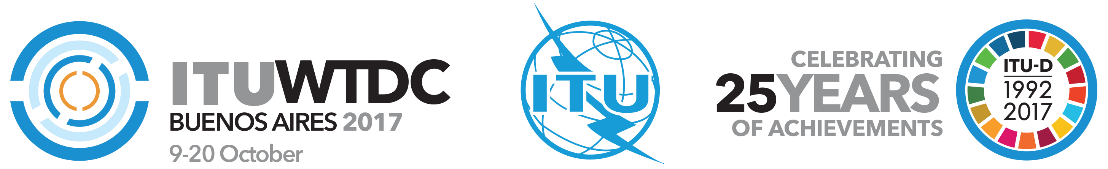 World Telecommunication Development
Conference 2017 (WTDC-17)Buenos Aires, Argentina, 9-20 October 2017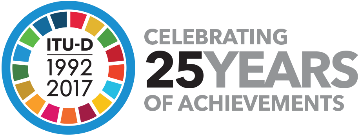 PLENARY MEETINGPLENARY MEETINGAddendum 15 to
Document WTDC-17/19-E16 August 2017Original: EnglishMember States of the African Telecommunications UnionMember States of the African Telecommunications UnionMember States of the African Telecommunications UnionRevision of WTDC Resolution 62Revision of WTDC Resolution 62Revision of WTDC Resolution 62Priority area:	-	Resolutions and recommendationsSummary:The contribution made in the proposed revision of Resolution 62 consists in : Providing adapted EMF measurement methods and tools to assist developing countries to assess the human exposure;Support organization of Reasarch and Acadamia in developing countries and continue cooperationStrengthen the collaboration between BDT, TSB and BR to assist and support Member states, in particular developing countriesExpected results:Revision to Resolution 62Continue providing to developing countries the necessary assistance and ensuring the training on EMF and its impact on their national context.References:WTDC Resolution 62 (Rev. Dubai, 2014)Priority area:	-	Resolutions and recommendationsSummary:The contribution made in the proposed revision of Resolution 62 consists in : Providing adapted EMF measurement methods and tools to assist developing countries to assess the human exposure;Support organization of Reasarch and Acadamia in developing countries and continue cooperationStrengthen the collaboration between BDT, TSB and BR to assist and support Member states, in particular developing countriesExpected results:Revision to Resolution 62Continue providing to developing countries the necessary assistance and ensuring the training on EMF and its impact on their national context.References:WTDC Resolution 62 (Rev. Dubai, 2014)Priority area:	-	Resolutions and recommendationsSummary:The contribution made in the proposed revision of Resolution 62 consists in : Providing adapted EMF measurement methods and tools to assist developing countries to assess the human exposure;Support organization of Reasarch and Acadamia in developing countries and continue cooperationStrengthen the collaboration between BDT, TSB and BR to assist and support Member states, in particular developing countriesExpected results:Revision to Resolution 62Continue providing to developing countries the necessary assistance and ensuring the training on EMF and its impact on their national context.References:WTDC Resolution 62 (Rev. Dubai, 2014)